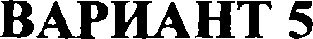 Чясть 1Билет на поезд стоит 200 рублей. Какое наибольшее число билетов можно будет купить на 1000 рублей после повышения цены билета на 15%?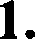 2. На рисунке жирными тоиками показано суточное количе- ство осадков, вьшадавшт в Москве с 5 до 18 марта 2015 года. По горизонтали указываются числа месяца, по верти-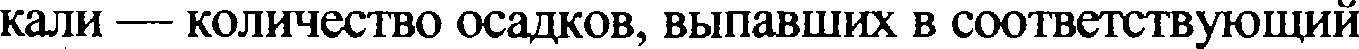 день, в миллиметрах. Для наглядности жирные точки на рисунке соединены линией. Определите по рисунку, какот числа впервые выпало 3 миллиметра осадков.97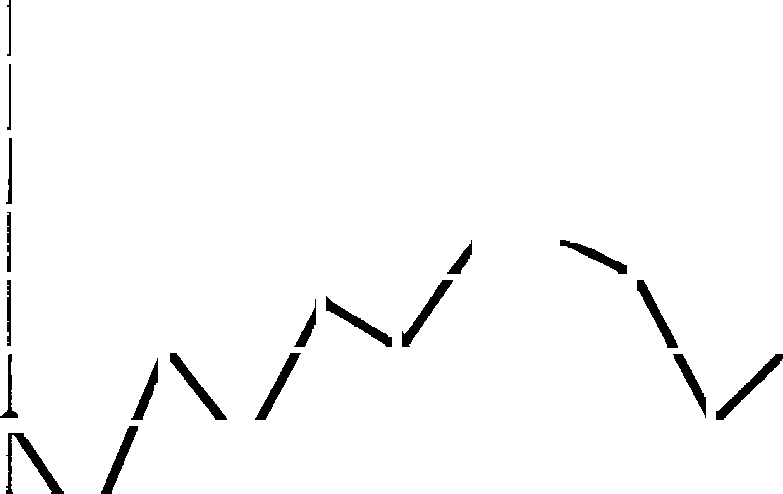 6542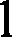 05   6   7   8   9   10  11  12  13 14  15  16  17 18307Найдите площадь паралле- лограмма, если две его сто- роны равны 14 и 20, а угол между ними равен 1500 .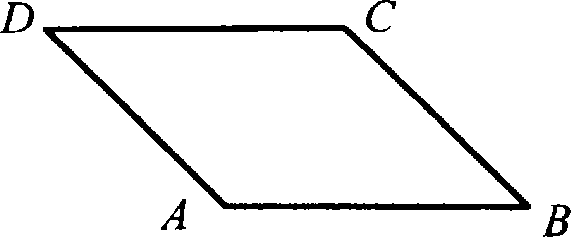 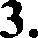 4. Стрелок стреляет в мишень 3 раза. Вероятность попада- ния при каждом выстреле равна 0,9. Найдите вероят- ность того, что стрелок промахнется все 3 раза.Решите  уравнение 17""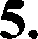  289 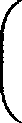 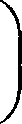 6. В параллелограмме ABCD высота, опущенная на сто- рону AB, равна 12, AD —— 13. Найдите l3sinB.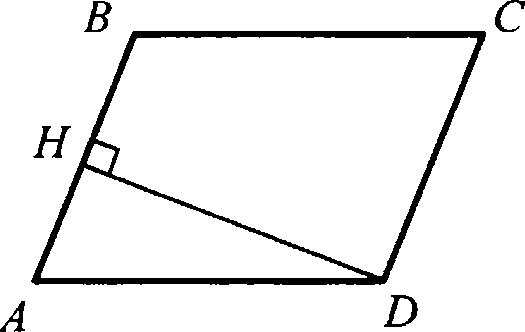 7.8.308На рисунке изображены график функции у = f(х) и ка- сательная к нему в точке с абсциссой т . Найдите f'(xi) .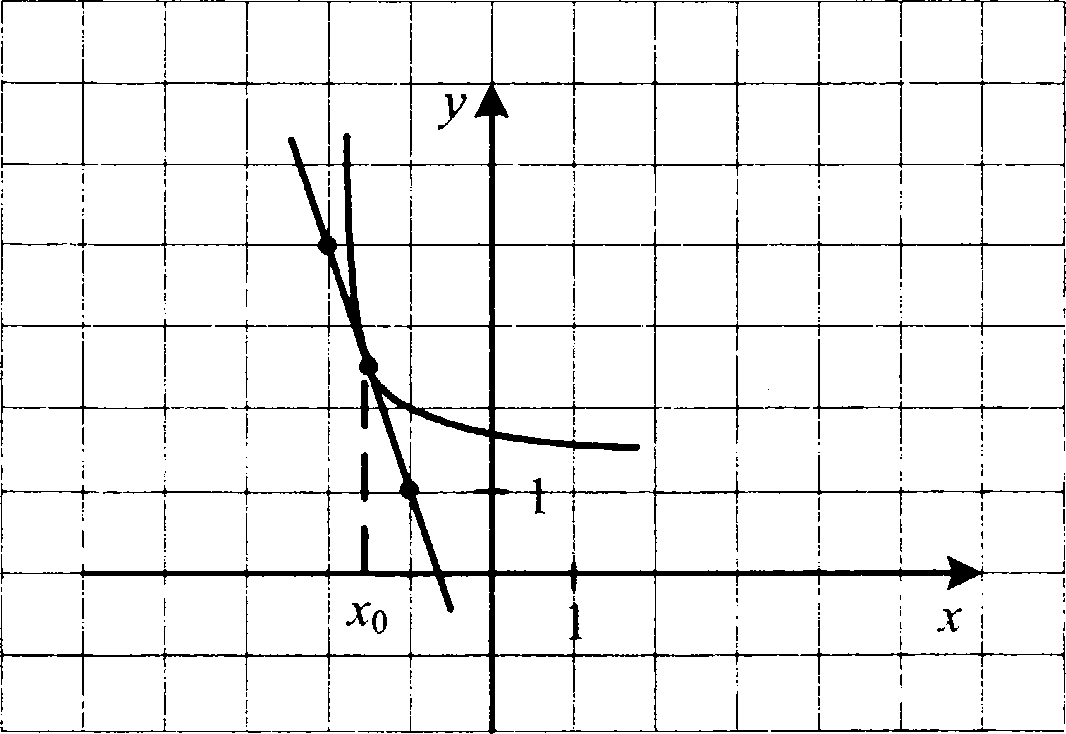 Площадь  боковой  поверхности   цилиндра  равна   24a , а его высота равна 4. Найдите диаметр основания цилиндра.Чуть2Найдите значение выражения  2lsin1130  cosl 13°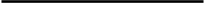 sin 226°Автомобиль, движущийся в начальный момент времени со скоростью v = 30 м/с, начал торможение с постоян- ным  ускорением  а —— 6 м/с2.  За  t секунд  после началаTO]3MOЖeHИЯ   ОН  ІТЈЭОХОДИТ  П      b    Й  - Vцt  —	(м). Опреде-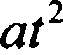 2лите время, прошедшее от начала торможения, если из- вестно, что за это время автомобиль проехал 48 метров. Ответ выразите в секундах.Автомобиль двигался половину времени со скоростью 80 км/ч, а вторую половину времени — со скоростью100 км/ч. Найдите среднюю скорость автомобиля на всем пути. Ответ дайте в км/ч.Найдите наименьшее значение функцииу ——7x — 7ln(x + 5)+ 3,8  на отрезке [—-4,9; 0].Не забудьте перенести все ответы в бланк ответов № 1.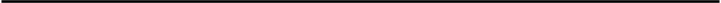 а) Решите уравнение sin 2 z = 5 cos 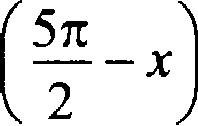 6) Найдите все корни этого уравнения, принадлежащие промежутку   0; 5к] .309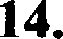 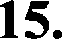 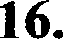 17.18.19.310В  правильной  треугольной  призме   ЛВСЛ,В,Co , стороны основания которой равны 2, а боковые ребра 3, найдите расстояние между прямыми  W    и  BC  .Решите неравенство: 4 — т' $4 + 5т + i'  ) z о.В прямоугольный треугольник ABC с прямым углом А и катетами AB —— 2; ЛС —— 6 вписан квадрат ADEF.а) Докажите, что треугольники BDE и EFC подобны.6) Найдите отношение  площади  треугольника  EFC кплощади квадрата ADEF.Иван хочет взять в кредит 1 млн рублей. Погашение кредита происходит раз в год равными суммами (кро- ме, может быть, последней) после начисления процен- тов. Процентная ставка 10% годовых. На какое мини- мальное количество лет Иван может взять кредит, чтобы ежегодные выплаты не превышали 250 тысяч рублей?Найдите все значения п, при которых область определе- ния функцииа    4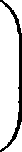 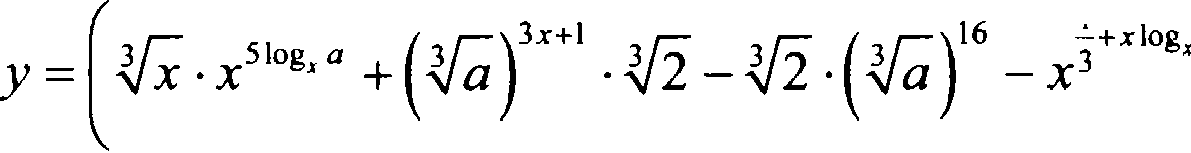 содержит ровно два целых числа.Решите уравнение т'  + 3 = 7y  в целых числах.